Нет ничего случайного в моей работе классного руководителя. Каждое действие преследует конкретную цель: удивить или поразить ребенка, дать необходимую информацию, научить организовывать и проводить время и т.д.Все вместе мы посетили Музей истории города Москвы- один из старейших музеев столицы. Учащиеся 3 класса «В» узнали, как жили люди в древности, как век за веком создавался великий город России.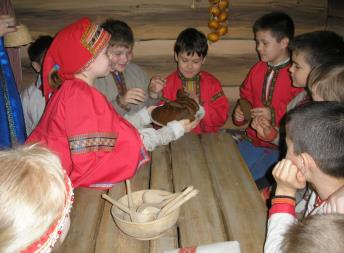 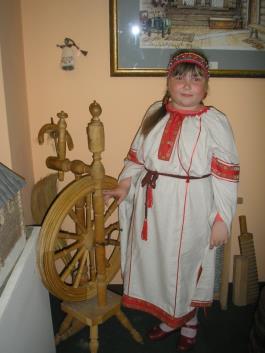 Спортивное соревнование «Веселые старты» среди третьих классов. От 3 класса «В» принимали участие 7 учащихся. Наш класс победил и был награждён грамотой за 1 место. 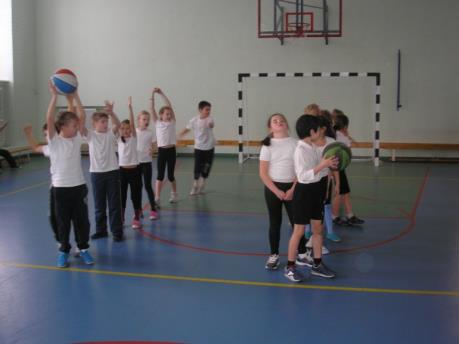 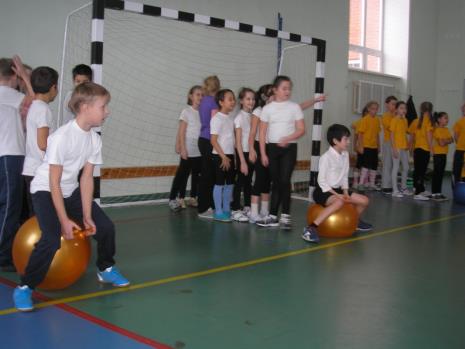 Очень интересно было ребятам в Палеонтологическом музее. 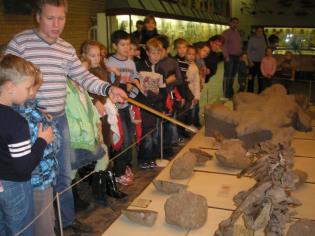 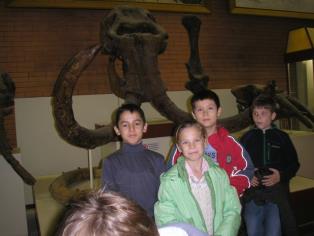 Самый любимый праздник детей и взрослых- Новый год. 4 декабря 2012 г. мы посетили Резиденцию Московского Деда Мороза. Ребята познакомились с историей появления этого праздника, с особенностями празднования Нового года в разных странах.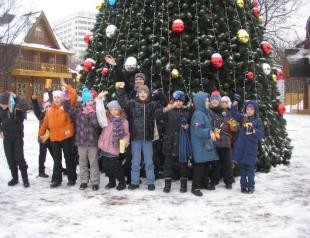 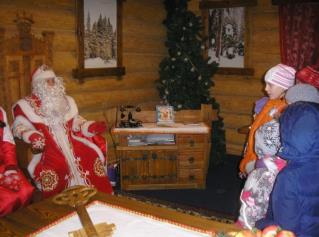 В рамках предметной недели русского языка и литературы ученики 3 класса «В» принимали участие в викторине по русскому языку, которая проводилась в классе, и в олимпиаде по русскому языку и литературе среди третьих классов. Призёром стала Честнова Мария.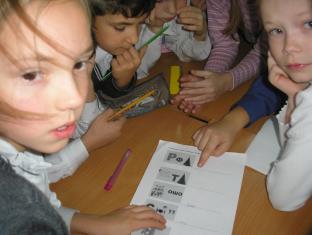 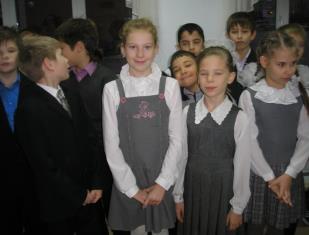 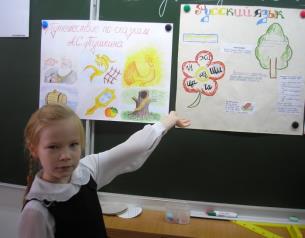 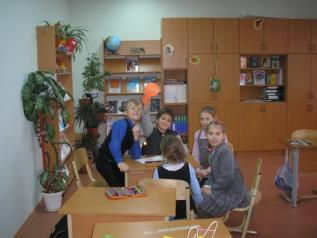 Постановка сказки «Гуси- лебеди»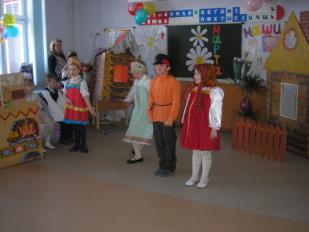 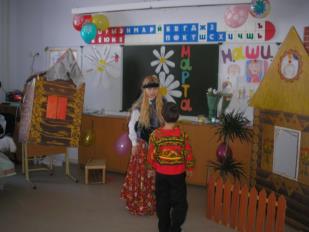 Экологическое воспитание. Проект «Проращивание семян фасоли». Учащиеся проращивали семена фасоли в различных видах почв (подзолистой, глинистой, песчаной). Вели дневник наблюдения, делали выводы.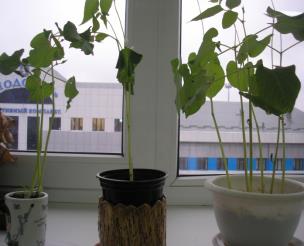 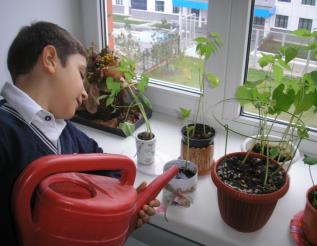 Игра в шашки и шахматы- любимое увлечение мальчиков.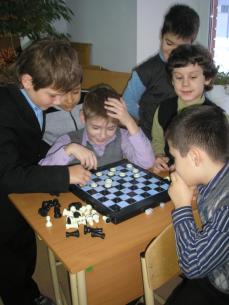 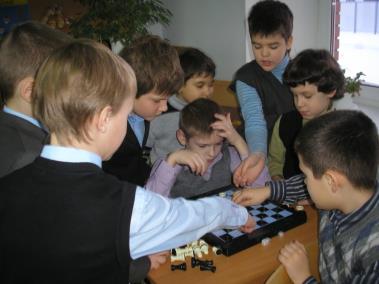 Мероприятие, посвященное 200- летию победы в Отечественной войне 1812 года.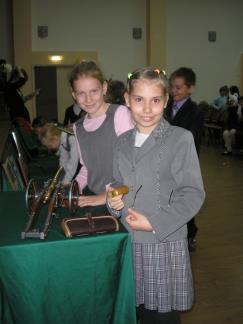 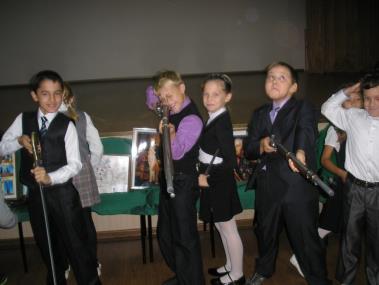 Выпуск классной газеты по математике в рамках предметной недели.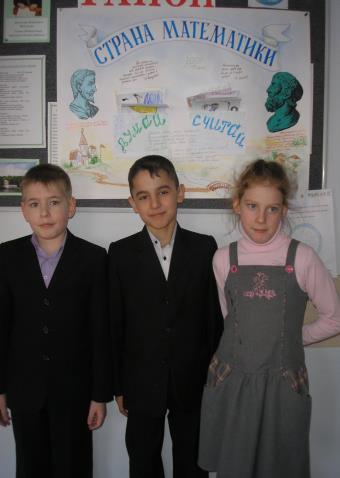 Библиотечный урок «75 лет Э. Успенскому». Учащиеся 3 класса «В» подготовили выставку книг и рисунков к любимым произведениям писателя.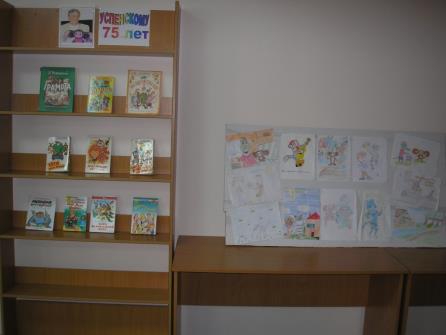 Инсценировка стихотворений Э. Успенского.  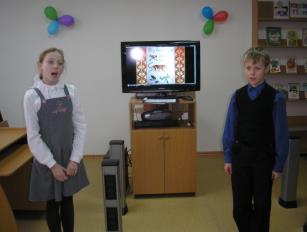 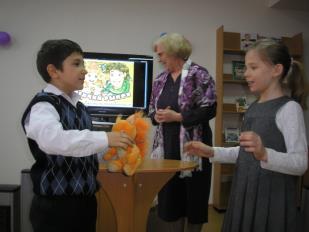                           Маша и Никита					Фёдор и ЮляУчащиеся активно принимают участие в викторине по творчеству Успенского.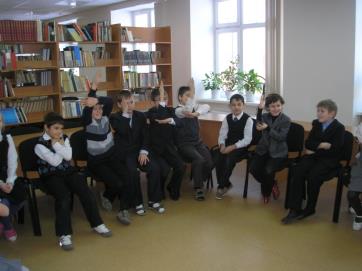 Победители викторины: Щепетильникова Катя, Арифуллин Айрат, Тарасова Аня. Новогодний КВН в классе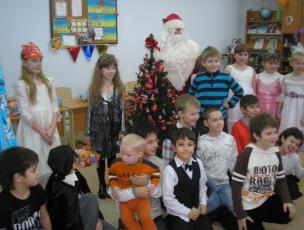 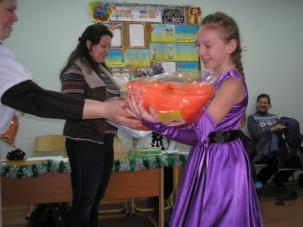 Софья играет на флейте.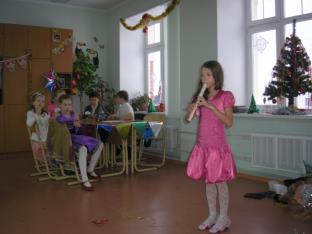 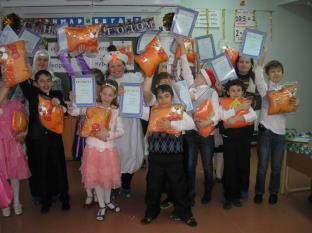 Наши награды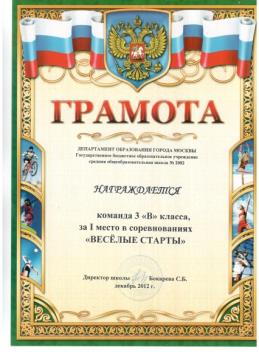 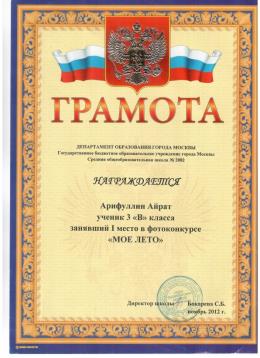 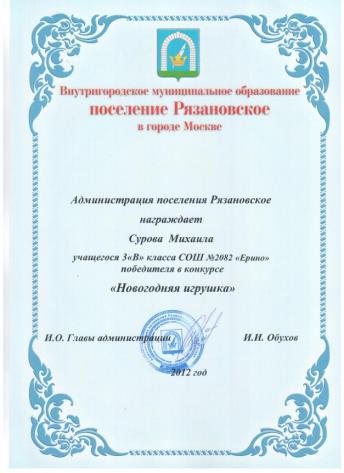 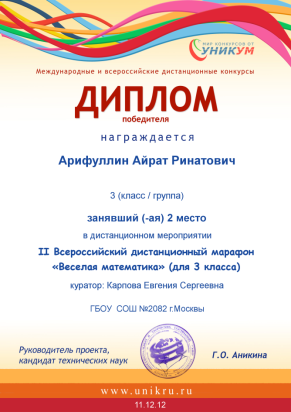 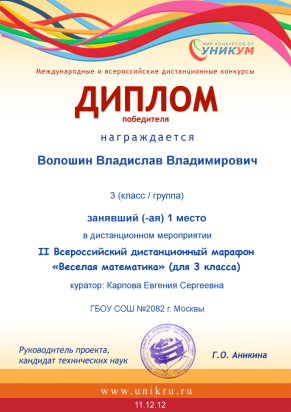 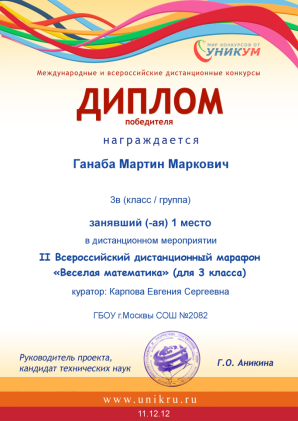 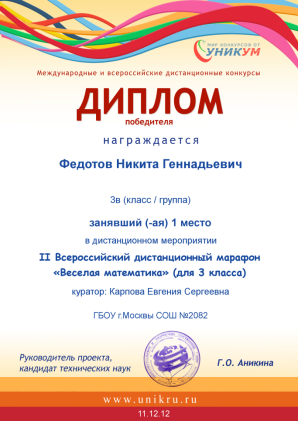 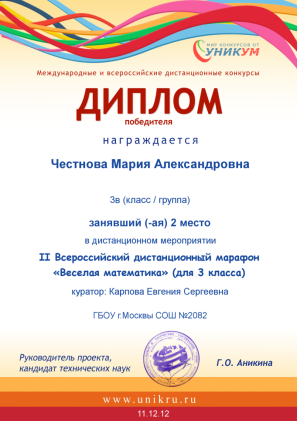 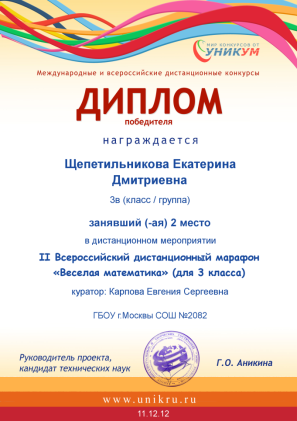 